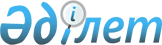 О внесении изменений и дополнения в приказ Министра финансов Республики Казахстан от 12 февраля 2018 года № 159 "Об утверждении кодов органов государственных доходов Республики Казахстан"Приказ Заместителя Премьер-Министра - Министра финансов Республики Казахстан от 7 февраля 2023 года № 142. Зарегистрирован в Министерстве юстиции Республики Казахстан 8 февраля 2023 года № 31875
      ПРИКАЗЫВАЮ:
      1. Внести в приказ Министра финансов Республики Казахстан от 12 февраля 2018 года № 159 "Об утверждении кодов органов государственных доходов Республики Казахстан" (зарегистрирован в Реестре государственной регистрации нормативных правовых актов под № 16402) следующие изменения и дополнение:
      в коды органов государственных доходов Республики Казахстан, утвержденные указанным приказом:
      дополнить строкой, порядковый номер 224-1 следующего содержания:
      "
      ";
      строки, порядковые номера 235, 236, 237, 238, 239 и 240 изложить в следующей редакции:
      "
      ".
      2. Комитету государственных доходов Министерства финансов Республики Казахстан в установленном законодательством Республики Казахстан порядке обеспечить:
      1) государственную регистрацию настоящего приказа в Министерстве юстиции Республики Казахстан;
      2) размещение настоящего приказа на интернет-ресурсе Министерства финансов Республики Казахстан;
      3) в течение десяти рабочих дней после государственной регистрации настоящего приказа в Министерстве юстиции Республики Казахстан представление в Департамент юридической службы Министерства финансов Республики Казахстан сведений об исполнении мероприятий, предусмотренных подпунктами 1) и 2) настоящего пункта. 
      3. Настоящий приказ вводится в действие по истечении десяти календарных дней после дня его первого официального опубликования.
					© 2012. РГП на ПХВ «Институт законодательства и правовой информации Республики Казахстан» Министерства юстиции Республики Казахстан
				
224-1
УГД по району Тұран ДГД по городу Шымкент КГД МФ РК
5908
235
ДГД по городу Астане КГД МФ РК
6201
236
УГД по Aлматинскому району ДГД по городу Астане КГД МФ РК
6202
237
УГД по Сарыаркинскому району ДГД по городу Астане КГД МФ РК
6203
238
УГД по Есильскому району ДГД по городу Астане КГД МФ РК
6205
239
УГД "Aстана - жаңа қала" ДГД по городу Астане КГД МФ РК
6206
240
УГД по району Байқоңыр ДГД по городу Астане КГД МФ РК
6207
      Заместитель Премьер-Министра- Министр финансовРеспублики Казахстан 

Е. Жамаубаев
